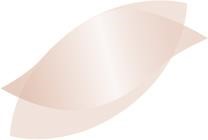 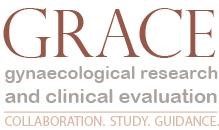 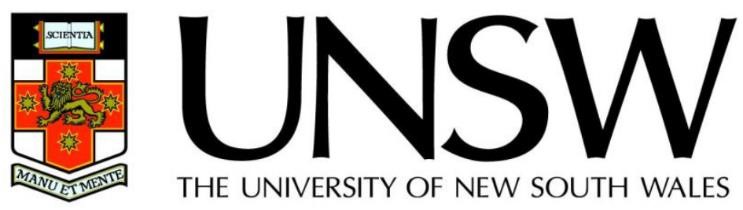 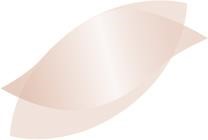 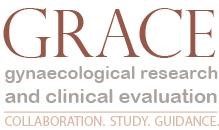 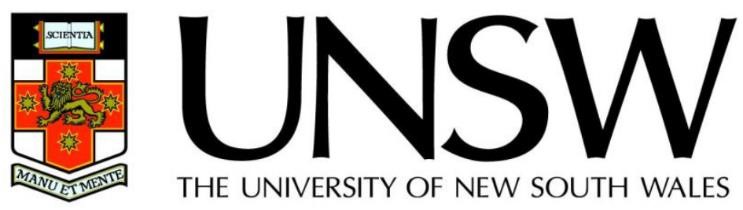 Are you a post-menopausal woman suffering from? 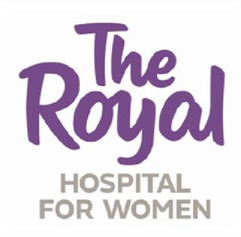 Vaginal DrynessVaginal Burning Vaginal itchingDiscomfort Urinating Discomfort / Pain during Sexual IntercourseWe re inviting eligible patients to be part of our MonaLisa Touch trial at the Royal Hospital for Women. For more information please contact A/Prof Jason Abbott Email rhwgrace@gmail.com FAX (02) 93826246Phone 0491231771